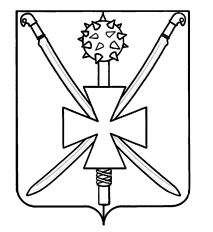 АДМИНИСТРАЦИЯ АТАМАНСКОГО СЕЛЬСКОГО ПОСЕЛЕНИЯПАВЛОВСКОГО РАЙОНА ПОСТАНОВЛЕНИЕ (ПРОЕКТ)от _________________                                                 № _____ст-ца АтаманскаяОб утверждении Порядка предоставления субсидий из бюджета Атаманского сельского поселения Павловского районана финансовую поддержку социально ориентированнымнекоммерческим организациям       В соответствии со статьей 78.1 Бюджетного кодекса Российской Федерации, Федеральным законом от 12 января 1996 года № 7-ФЗ «О некоммерческих организациях», постановлением Правительства Российской Федерации от 18 сентября 2020 года № 1492 «Об общих требованиях к нормативным правовым актам, муниципальным правовым актам, регулирующим предоставление субсидий, в том числе грантов в форме субсидий, юридическим лицам, индивидуальным предпринимателям, а также физическим лицам-производителям товаров, работ, услуг, и о признании утратившими силу некоторых актов Правительства Российской Федерации и отдельных положений некоторых актов Правительства Российской Федерации», законом Краснодарского края от 7 июня 2011 года № 2264-КЗ «О поддержке социально ориентированных некоммерческих организаций, осуществляющих деятельность в Краснодарском крае», п о с т а н о в л я ю:      1. Утвердить Порядок предоставления субсидий из бюджета Атаманского сельского поселения Павловского района на финансовую поддержку социально ориентированным некоммерческим организациям, согласно приложению 1 к настоящему постановлению.      2. Утвердить состав Комиссии по предоставлению субсидий из бюджета Атаманского сельского поселения Павловского района на финансовую поддержку социально ориентированным некоммерческим организациям, согласно приложению 2 к настоящему постановлению.      3. Признать утратившим силу постановление администрации Атаманского сельского поселения Павловского района от 15 мая 2015 года № 63 «Об утверждении Порядка предоставления субсидий социально ориентированным некоммерческим организациям, осуществляющим свою деятельность на территории Атаманского сельского поселения Павловского района».      4. Разместить настоящее постановление на официальном сайте администрации Атаманского сельского поселения Павловского района в информационно-телекоммуникационной сети Интернет.      5. Контроль за выполнением настоящего постановления оставляю за собой.      6. Постановление вступает в силу со дня его официального опубликования (обнародования).ПОРЯДОК
предоставления субсидий из бюджета Атаманского сельского поселения Павловского района на финансовую поддержкусоциально ориентированным некоммерческим организациям1. Общие положения     1.1. Настоящий Порядок предоставления субсидий из бюджета Атаманского сельского поселения Павловского района на финансовую поддержку социально ориентированным некоммерческим организациям (далее – Порядок) разработан в соответствии со статьей 78.1 Бюджетного кодекса Российской Федерации, Федеральным законом от 12 января 1996 года № 7-ФЗ «О некоммерческих организациях», постановлением Правительства Российской Федерации от 18 сентября 2020 года № 1492 «Об общих требованиях к нормативным правовым актам, муниципальным правовым актам, регулирующим предоставление субсидий, в том числе грантов в форме субсидий, юридическим лицам, индивидуальным предпринимателям, а также физическим лицам-производителям товаров, работ, услуг, и о признании утратившими силу некоторых актов Правительства Российской Федерации и отдельных положений некоторых актов Правительства Российской Федерации», законом Краснодарского края от 7 июня 2011 года № 2264-КЗ «О поддержке социально ориентированных некоммерческих организаций, осуществляющих деятельность в Краснодарском крае».     1.2. Субсидии предоставляются социально ориентированным некоммерческим организациям (далее - некоммерческая организация), созданным в предусмотренных Федеральным законом от 12 января 1996 года № 7-ФЗ «О некоммерческих организациях» формах, зарегистрированных в установленном законодательством Российской Федерации порядке и осуществляющих на территории Атаманского сельского поселения Павловского района деятельность, предусмотренную статьей 31.1 Федерального закона от 12 января 1996 года № 7-ФЗ «О некоммерческих организациях», статьей 5 Закона Краснодарского края от 7 июня 2011 года № 2264-КЗ О поддержке социально ориентированных некоммерческих организаций, осуществляющих деятельность в Краснодарском крае».     1.3. Субсидии предоставляются некоммерческим организациям, с целью поддержки общественных инициатив в области социальной поддержки и защиты граждан, развития духовно-нравственного воспитания, возрождения духовно-моральных норм, содействия духовному развитию личности в рамках реализации ими общественно полезных программ по решению социальных проблемных вопросов в Атаманском сельском поселении и вовлечению граждан в эту деятельность.     1.4. Субсидии предоставляются некоммерческим организациям, осуществляющим деятельность на территории Атаманского сельского поселения, для решения следующих задач: социальной поддержки и защиты граждан, содействия обеспечению реализации прав и свобод граждан, становления российской демократии, зрелости демократических институтов и процедур, обеспечения социальной и политической стабильности в поселении, создания условий для деятельности в системе гражданского общества общественных объединений и некоммерческих организаций, максимальное использование их потенциала для решения социально значимых проблем поселения.     1.5. Субсидии предоставляются некоммерческим организациям по итогам проведения отбора путем запроса предложений (заявок), направленных некоммерческими организациями для участия в отборе.     1.6. Критериями отбора некоммерческих организаций являются:   - осуществление деятельности на территории Атаманского сельского поселения Павловского района;   - наличие у организации плана мероприятий по социальной поддержке и защите законных прав граждан, созданию условий и возможностей для участия в жизни общества, а также содействию духовному развитию личности, обеспечению реализации прав и свобод граждан, становлению российской демократии, зрелости демократических институтов и процедур, обеспечению социальной и политической стабильности в поселении, созданию условий для деятельности в системе гражданского общества общественных объединений и некоммерческих организаций, максимальному использованию их потенциала для решения социально значимых проблем поселения на текущий финансовый год, направленного на осуществление деятельности, указанной в пункте 2 настоящего Порядка достижение показателей результативности, предусмотренных муниципальной программой по итогам предыдущего финансового года, и (или) установленных соглашением, заключаемым между администрацией Атаманского сельского поселения Павловского района некоммерческой организацией (далее-соглашение), в случае реализации главным распорядителем бюджетных средств устанавливать в соглашении конкретные показатели результативности.     1.7. Субсидии некоммерческим организациям предоставляются администрацией Атаманского сельского поселения Павловского района, осуществляющей функции главного распорядителя бюджетных средств, в соответствии со сводной бюджетной росписью бюджета Атаманского сельского поселения Павловского района (далее-бюджет поселения) на соответствующий финансовый год в пределах доведенных лимитов бюджетных обязательств.     1.8. Информация о субсидиях в составе проекта решения о бюджете (проекта решения о внесении изменений в решение о бюджете) размещается в информационно-телекоммуникационной сети «Интернет».2. Порядок проведения отбора получателей субсидий для предоставления субсидий     2.1. Субсидии предоставляются некоммерческим организациям путем проведения отбора предложений (заявок) участников отбора - некоммерческих организаций.     2.2. Для проведения отбора образуется комиссия, организационное обеспечение деятельности которой осуществляется администрацией Атаманского сельского поселения (далее - уполномоченный орган). Состав комиссии утверждается постановлением администрации Атаманского сельского поселения Павловского района.     2.3. Получателем субсидий могут быть некоммерческие организации, соответствующие следующим требованиям на 1 число месяца, предшествующего месяцу, в котором планируется проведение отбора, или иную дату, определенную правовым актом:    - отсутствие неисполненной обязанности по уплате налогов, сборов, страховых взносов, пеней, штрафов, процентов, подлежащих уплате в соответствии с законодательством Российской Федерации о налогах и сборах, не превышающая 300,0 тыс. рублей;    - отсутствие просроченной задолженности по возврату в бюджет поселения субсидий, бюджетных инвестиций, предоставленных в том числе в соответствии с иными правовыми актами, а также иная просроченная (неурегулированная) задолженность по денежным обязательствам перед администрацией Атаманского сельского поселения Павловского района, из бюджета Атаманского  сельского поселения в соответствии с правовым актом (за исключением субсидий, предоставляемых муниципальным учреждениям, субсидий в целях возмещения недополученных доходов, субсидий в целях финансового обеспечения или возмещения затрат, связанных с поставкой товаров (выполнением работ, оказанием услуг) получателями субсидий физическим лицам) (в случае, если такие требования предусмотрены правовым актом);    - отсутствие факта нахождения в процессе реорганизации (за исключением реорганизации в форме присоединения к юридическому лицу, являющемуся участником отбора, другого юридического лица), ликвидации, в отношении них не введена процедура банкротства, деятельность участника отбора не приостановлена в порядке, предусмотренном законодательством Российской Федерации, а участники отбора – индивидуальные предприниматели не должны прекратить деятельность в качестве индивидуального предпринимателя;    - отсутствие факта наличия в реестре дисквалифицированных лиц сведений о дисквалифицированных руководителе, членах коллегиального исполнительного органа, исполняющем функции единоличного исполнительного органа, или главном бухгалтере участника отбора, являющегося юридическим лицом, об индивидуальном предпринимателе и о физическом лице – производителе товаров, работ, услуг, являющихся участниками отбора;    - не должны являться иностранными юридическими лицами, в том числе местом регистрации которых является государство или территория, включенные в утверждаемый Министерством финансов Российской Федерации перечень государств и территорий, используемых для промежуточного (офшорного) владения активами в Российской Федерации (далее - офшорные компании), а также российскими юридическими лицами, в уставном (складочном) капитале которых доля прямого или косвенного (через третьих лиц) участия офшорных компаний в совокупности превышает 25 процентов (если иное не предусмотрено законодательством Российской Федерации). При расчете доли участия офшорных компаний в капитале российских юридических лиц не учитывается прямое и (или) косвенное участие офшорных компаний в капитале публичных акционерных обществ (в том числе со статусом международной компании), акции которых обращаются на организованных торгах в Российской Федерации, а также косвенное участие таких офшорных компаний в капитале других российских юридических лиц, реализованное через участие в капитале указанных публичных акционерных обществ;    - не должен находиться в перечне организаций и физических лиц, в отношении которых имеются сведения об их причастности к экстремистской деятельности или терроризму, либо в перечне организаций и физических лиц, в отношении которых имеются сведения об их причастности к распространению оружия массового уничтожения;    - не должны получать средства из бюджета поселения на основании иных муниципальных правовых актов на цели, установленные правовым актом;    - осуществление некоммерческой организацией деятельности в течение не менее одного года;    - отсутствие фактов нецелевого использования некоммерческой организацией субсидий из местного бюджета.     2.4. Объявление о проведении отбора размещается уполномоченным органом на едином портале (httr//www.budget.gov.ru) и официальном сайте администрации Атаманского сельского поселения Павловского района в сети Интернет не позднее, чем за 3 календарных дня до начала срока приема заявок на участие в отборе и содержит:    - срок проведения отбора (даты и времена начала (окончания) подачи (приема) предложений (заявок) участников отбора, которые не могут быть меньше 30 календарных дней, следующих за днем размещения объявления о проведении отбора;    - наименование, место нахождения, почтовый адрес, адрес электронной почты главного распорядителя, как получателя бюджетных средств;    - цели предоставления субсидии с указанием наименования муниципальной программы, а также результатов предоставления субсидии, которые должны быть конкретными, измеримыми и соответствовать результату муниципальной программы;    - доменное имя, и (или) сетевой адрес, и (или) указатели страниц сайта в информационно-телекоммуникационной сети «Интернет», на котором обеспечивается проведение отбора;    - требования к участникам отбора и перечень документов, представляемых участниками отбора для подтверждения их соответствия указанным требованиям;    - порядок подачи предложений (заявок) участниками отбора и требования, предъявляемые к форме и содержанию предложений (заявок), подаваемых участниками отбора;    - порядок отзыва предложений (заявок) участников отбора, порядок возврата предложений (заявок) участников отбора, определяющего, в том числе основания для возврата предложений (заявок) участников отбора, порядок внесения изменений в предложения (заявки) участников отбора;    - правила рассмотрения и оценки предложений (заявок) участников отбора;    - порядок предоставления участникам отбора разъяснений положений объявления о проведении отбора, даты начала и окончания срока такого предоставления;    - срок, в течение которого победитель (победители) отбора должен подписать соглашение (договор) о предоставлении субсидии (далее-соглашение);    - условия признания победителя (победителей) отбора, уклонившимся от заключения соглашения;    - дату размещения результатов отбора на едином портале, а также на официальном сайте администрации Атаманского сельского поселения Павловского района в информационно-телекоммуникационной сети «Интернет», которая не может быть позднее 14-го календарного дня, следующего за днем определения победителя отбора.     2.5. Обязательными условиями предоставления субсидий некоммерческим организациям являются:    - согласие некоммерческих организаций на осуществление администрацией Атаманского сельского поселения Павловского района-главным распорядителем бюджетных средств, предоставившим субсидии, и органами муниципального финансового контроля проверок соблюдения ими условий, целей и порядка предоставления субсидий;    - запрет приобретения за счет полученных средств, предоставленных в целях финансового обеспечения затрат получателей субсидий, иностранной валюты, за исключением операций, осуществляемых в соответствии с валютным законодательством Российской Федерации при закупке (поставке) высокотехнологичного импортного оборудования, сырья и комплектующих изделий;    - заключение некоммерческой организацией с администрацией Атаманского сельского поселения Павловского района соглашения о предоставлении субсидии из бюджета Атаманского сельского поселения Павловского района в соответствии с типовой формой, установленной администрацией Атаманского сельского поселения Павловского района;    - обязательство некоммерческой организации по достижению значений показателей результативности предоставления субсидии.     2.6. Для участия в отборе некоммерческие организации представляют заявку в составе следующих документов:    - заявление на получение Субсидии (по форме согласно приложению 1 к настоящему Порядку);    - копии учредительных документов, заверенные участником отбора в установленном законодательством порядке;    - справка налогового органа, подтверждающая отсутствие у участника отбора неисполненной обязанности по уплате налогов, сборов, страховых взносов, пеней, штрафов и процентов, подлежащих уплате в соответствии с законодательством Российской Федерации о налогах и сборах, на первое число месяца, предшествующего месяцу, в котором был объявлен отбор;    - выписка из Единого государственного реестра юридических лиц;    - согласие на обработку персональных данных, содержащихся в представляемых документах (в установленных законодательством Российской Федерации случаях и порядке);    - смета расходов на реализацию мероприятий (по форме согласно приложению 2 к настоящему Порядку).     2.7. Заявку некоммерческая организация представляет уполномоченному органу на бумажном носителе. К заявке также прилагается согласие на публикацию (размещение) в информационно-телекоммуникационной сети «Интернет» информации об участнике отбора, о подаваемой участником отбора заявке.      Одна некоммерческая организация вправе представить не более одной заявки для участия в конкурсе.      2.8. При приеме заявки на участие в отборе работник уполномоченного органа регистрирует ее в журнале учета заявок на участие в отборе, который ведется уполномоченным органом по форме согласно приложению 3 к настоящему Порядку.      Заявка, поступившая в уполномоченный орган после окончания срока приема заявок, не регистрируется.      2.9. Заявка на участие в отборе может быть отозвана до окончания срока приема заявок путем направления в уполномоченный орган соответствующего обращения некоммерческой организацией. Отозванные заявки не учитываются при определении количества заявок, представленных на участие в конкурсе.      2.10. Некоммерческая организация, подавшая заявку, не допускается комиссией к участию в отборе, если:     -некоммерческой организацией не соблюдены условия и требования, установленные в пунктах 2.3 и 2.5 настоящего Порядка;     - заявителем представлено в уполномоченный орган более одной заявки для участия в конкурсе;     - заявка и (или) приложенные к ней документы не соответствуют требованиям, установленным пунктом 2.6 настоящего раздела;     - с заявкой не представлены документы, установленные пунктом 2.6 настоящего Порядка (предоставлены не в полном объеме);     - в заявке и (или) приложенных к ней документах указана недостоверная информация;     - заявка и (или) приложенные к ней документы, поступили в уполномоченный орган после истечения установленного срока приема заявок;     - смета расходов на реализацию мероприятий содержит арифметическую ошибку.      Уполномоченный орган в течение 5 рабочих дней после заседания комиссии направляет некоммерческим организациям, не допущенным к участию в конкурсе, уведомление с указанием причины не допуска.     2.11. Уполномоченный орган:     - рассматривает заявки и приложенные к ним документы в течение 5 рабочих дней на соответствие их требованиям настоящего Порядка;     - оценивает показатели результативности, предусмотренные муниципальной программой по итогам предыдущего финансового года;     - формирует предварительные предложения о предоставлении субсидии и ее размере и представляет их на рассмотрение комиссии.      2.12. Комиссия с учетом приоритетных направлений и предложений уполномоченного органа;     - рассматривает документы некоммерческих организаций, подавших заявки для участия в отборе;     - принимает решение о допуске либо об отказе в допуске некоммерческих организаций к участию в отборе;     - определяет некоммерческие организации, не прошедшие отбор;     -осуществляет отбор некоммерческих организаций;     - принимает решение об итогах проведения отбора, в котором определяет победителя (победителей) отбора и размер предоставляемой субсидии;     - направляет результаты отбора в уполномоченный орган.     2.13. Размер субсидии определяется пропорционально расчетному размеру затрат на реализацию мероприятий, указанному в заявке, представленной некоммерческой организацией в пределах бюджетных ассигнований и лимитов бюджетных обязательств на текущий финансовый год, доведенных администрации Атаманского сельского поселения Павловского района.      Размер субсидий определяется главным распорядителем бюджетных средств по следующей формуле: S1=P1х(V/RP)где:S1-размер субсидии одной некоммерческой организации;P1-сумма субсидий, запрашиваемая одной некоммерческой организацией;V-объем бюджетных ассигнований, предусмотренных главному распорядителю бюджетных средств решением Совета Атаманского сельского поселения Павловского района на текущий финансовый год на поддержку некоммерческих организаций;RP-сумма субсидий, запрашиваемая по всем некоммерческим организациям;     2.14. В случае поступления уполномоченному органу одной заявки на участие в отборе, отбор признается состоявшимся, при этом победителем признается единственный участник. 3. Условия и порядок предоставления субсидии     3.1. Предоставление субсидий некоммерческим организациям на реализацию мероприятий осуществляется на основании соглашений о предоставлении из бюджета Атаманского сельского поселения Павловского района субсидий некоммерческим организациям, не являющимся государственными (муниципальными) учреждениями (далее-соглашение), в соответствии с типовой формой, утвержденной постановлением администрации Атаманского сельского поселения Павловского района.     3.2. В срок не позднее 7 календарных дней после определения комиссией победителя (победителей) отбора, уполномоченный орган направляет получателю субсидии некоммерческим организациям соглашение, которое получатель субсидии некоммерческим организациям должен подписать и передать в уполномоченный орган в срок не более 5 рабочих дней со дня его получения. Получатель субсидии некоммерческим организациям считается уклонившимся от заключения соглашения в случае непредставления подписанного соглашения в установленный срок.     3.3. Некоммерческие организации должны соответствовать на 1 число месяца, предшествующего месяцу, в котором планируется проведение отбора, требованиям, указанным в пункте 2.3 настоящего Порядка, предоставив для подтверждения документы, указанные в пункте 2.6 настоящего Порядка.     3.4. Субсидия предоставляется в целях финансового обеспечения затрат некоммерческой организации на реализацию мероприятий, включая расходы на их подготовку и проведение, в том числе на:    - текущие расходы, предусмотренные сметой, связанные с реализацией мероприятий (в том числе на коммунальные услуги, услуги связи и Интернета);    - расходы непосредственно на реализацию мероприятий, в соответствии со сметой расходов.     Результатами предоставления субсидии является реализация мероприятий, предусмотренных сметой некоммерческой организации.     3.5. Запрещается осуществлять за счет предоставленных субсидий некоммерческой организации следующие расходы:    - связанные с осуществлением предпринимательской деятельности и оказанием помощи некоммерческим организациям;    - связанные с осуществлением деятельности, напрямую не связанной с реализацией мероприятий;    - на поддержку политических партий и кампаний;    - на проведение митингов, демонстраций, пикетирований;    - на фундаментальные научные исследования;    - на приобретение алкогольных напитков и табачной продукции;    - уплату штрафов;    - приобретение иностранной валюты, за исключением операций, осуществляемых в соответствии с валютным законодательством Российской Федерации при закупке (поставке) высокотехнологичного импортного оборудования, сырья и комплектующих изделий.     3.6. Перечисление субсидии осуществляется администрацией Атаманского сельского поселения Павловского района на расчетный счет получателя субсидии, открытый в кредитной организации, в соответствии с поданными некоммерческой организацией заявками на предоставление субсидии и утвержденным кассовым планом исполнения бюджета Атаманского сельского поселения Павловского района, в сроки в соответствии с графиком перечисления субсидий, утвержденным соглашением.     3.7. В случае уменьшения администрации Атаманского сельского поселения Павловского района лимитов бюджетных обязательств, направляемых на предоставление субсидий некоммерческим организациям, приводящего к невозможности предоставления субсидий в размере, определенном в соглашении, администрация Атаманского сельского поселения Павловского района и некоммерческая организация заключают дополнительное соглашение к подписанному ранее соглашению, которым в указанное соглашение включаются новые условия, в том числе о расторжении указанного Соглашения (в случае не достижения согласия по новым условиям предоставления субсидии) в соответствии с типовой формой, установленной постановлением администрации Атаманского сельского поселения Павловского района.      3.8. При необходимости перераспределения денежных средств между мероприятиями сметы расходов (далее-изменения) некоммерческая организация-получатель субсидии обращается в целях согласования изменений в уполномоченный орган с подробным обоснованием изменений.      Уполномоченный орган рассматривает изменения, формирует предварительные предложения об изменениях и представляет их на рассмотрение в комиссию.       По результатам рассмотрения комиссией принимается одно из следующих решений:     - о согласовании изменений;     - об отказе в согласовании изменений;     - решение оформляется протоколом.      Основанием для отказа является непредоставление получателем субсидии обоснования изменений.      Изменения не должны привести к снижению ожидаемых результатов программы и увеличению сметы расходования.      3.9. В случае нарушения некоммерческой организацией условий, целей и порядка, установленных при предоставлении субсидии, субсидия подлежит возврату в бюджет в следующем порядке:    - в случае выявления в процессе контроля фактов использования субсидий некоммерческими организациями не по целевому назначению:    - уполномоченный орган направляет в адрес некоммерческих организаций, допустивших нецелевое использование бюджетных средств, уведомление о возврате предоставленных субсидий;    - некоммерческие организации в течение 10 рабочих дней со дня получения уведомления обязаны произвести возврат бюджетных средств по указанным в уведомлении реквизитам;    - при неисполнении некоммерческими организациями обязанностей по возврату бюджетных средств уполномоченный орган принимает меры по взысканию бюджетных средств в порядке, установленном действующим законодательством;    - в случае, если в отчетном финансовом году некоммерческой организацией не достигнуты значения показателей результативности предоставления субсидии, установленные муниципальной программой и (или) в соглашении, объем субсидии, предусмотренный на текущий финансовый год, подлежит сокращению в порядке и размерах, предусмотренных настоящим Порядком. Сокращение размера субсидии, предусмотренной некоммерческой организации на текущий финансовый год, производится из расчета 1 процент за каждое недостигнутое значение показателей результативности предоставления субсидии, установленное муниципальной программой и (или) в соглашении.     3.10. Возврат остатков субсидий, не использованных в отчетном финансовом году, в случаях, предусмотренных соглашением, производится в следующем порядке:    - уполномоченный орган направляет в адрес некоммерческих организаций, не использовавших полностью субсидию в отчетном финансовом году, уведомление о возврате остатков субсидий;    - некоммерческие организации в течение 10 рабочих дней со дня получения уведомления обязаны произвести возврат остатков субсидии по указанным в уведомлении реквизитам;    - при неисполнении некоммерческими организациями обязанностей по возврату остатков субсидий, не использованных в отчетном финансовом году, бюджетные средства подлежат взысканию в порядке, установленном действующим законодательством.4. Требования к отчетности     4.1. Некоммерческая организация как получатель субсидии ежеквартально, до 10 числа месяца, следующего за отчетным кварталом, представляет в уполномоченный орган промежуточный отчет об использовании субсидии, содержащий информацию о достижении показателей результативности, предусмотренных муниципальной программой, с приложением документов, подтверждающих проведение мероприятий.     4.2. Некоммерческая организация в течение 15 календарных дней после использования субсидии администрации Атаманского сельского поселения Павловского района и реализации мероприятий представляет в уполномоченный орган:     - итоговый отчет об осуществлении расходов, источником финансового обеспечения которых является субсидия администрации Атаманского сельского поселения Павловского района, по форме, предусмотренной приложением 4 к настоящему Порядку;    - отчет о достижении результата предоставления субсидии Атаманского сельского поселения Павловского района, по форме, предусмотренной приложением 5 к настоящему Порядку.     4.3. Уполномоченный орган проводит проверку представленных некоммерческими организациями отчета об использовании субсидии, отчета о достижении результата предоставления субсидии в течение 30 рабочих дней со дня их представления.     4.4. В случае выявления нарушений в представленной отчетности уполномоченный орган в течение 10 дней со дня их выявления направляет некоммерческой организации письменное требование об устранении нарушений.     4.5. Ответственность за достоверность и полноту представляемых отчетов, а также за целевое и эффективное использование субсидии администрации Атаманского сельского поселения Павловского района несет руководитель некоммерческой организации.5. Требования об осуществлении контроля за соблюдениемусловий, целей и порядка предоставления субсидий и ответственности за их нарушение      5.1. Обязательный контроль над соблюдением условий, целей и порядка предоставления субсидий (далее - контроль) осуществляется главным распорядителем бюджетных средств - администрацией Атаманского сельского поселения Павловского района, ревизионным отделом финансового управления администрации муниципального образования Павловский район и контрольно-счетной палатой муниципального образования Павловский район в порядке, установленным бюджетным законодательством и принятыми в соответствии с ним муниципальными правовыми актами администрации Атаманского сельского поселения Павловского района.     5.2. В случае нарушения некоммерческими организациями условий предоставления субсидий, установленных настоящим Порядком и заключенными соглашениями, на основании письменного требования главного распорядителя бюджетных средств и (или) представления финансового отдела администрации Атаманского сельского поселения, субсидии подлежат возврату некоммерческими организациями в бюджет Атаманского сельского поселения Павловского района в полном объеме, в течение 10 дней со дня получения соответствующего требования.     5.3. Остатки субсидий, не использованные в отчетном финансовом году, подлежат возврату некоммерческими организациями в бюджет Атаманского сельского поселения Павловского района в полном объеме в текущем финансовом году в соответствии с бюджетным законодательством Российской Федерации до 31 декабря финансового года, в котором предоставлена субсидия.     5.4. При нарушении некоммерческими организациями срока возврата денежных средств администрация Атаманского сельского поселения Павловского района принимает меры по взысканию указанных средств в доход бюджета в соответствии с законодательством Российской Федерации.     5.5. Ответственность за соблюдение условий, целей и порядка предоставления субсидий некоммерческая организация несет в соответствии с законодательством Российской Федерации.Глава Атаманского сельского поселенияПавловского района                                                 С.М. Пронько Глава Атаманского сельского поселения Павловского районаС.М. ПронькоПРИЛОЖЕНИЕ № 1к постановлению администрацииАтаманского сельского поселения Павловского районаот                №     Приложение 1к Порядку предоставления субсидий из бюджета Атаманского сельского поселения Павловского районана финансовую поддержку социально ориентированных некоммерческих организаций Заявлениена получение субсидии из бюджета Атаманского сельскогопоселения Павловского района на финансовую поддержкусоциально ориентированным некоммерческим организациямна ____________ год         Перечень видов деятельности, осуществляемой социально ориентированной некоммерческой организацией в соответствии                                           с учредительными документами:__________________________________________________________________      Достоверность информации (в том числе документов), представленной                      в составе заявки на участие в отборе социально ориентированных некоммерческих организаций для предоставления субсидии, подтверждаю.      Подтверждаю, что некоммерческой организацией соблюдены условия                       и требования участия в отборе.      Даю согласие на публикацию (размещение) в информационно-телекоммуникационной сети «Интернет» информации о заявке ______________(наименование некоммерческой организации), поданной для участия в отборе, а также согласие на обработку персональных данных.__________________                  ______________       ____________________(наименование                                             (подпись)                      (фамилия, инициалы)должности руководителя некоммерческойорганизации)«_______»__________20_______г.              М.П.Приложение 2к Порядку предоставления субсидий из бюджета Атаманского сельского поселения Павловского районана финансовую поддержку социально ориентированных некоммерческих организаций Смета расходов на реализацию мероприятий социально ориентированной некоммерческой организацией_______________________________________________________________(полное наименование социально ориентированной некоммерческой организации)Должность руководителяорганизации                                        ____________________                      Ф.И.О.                                                                          (подпись)М.П.Приложение 3к Порядку предоставления субсидий из бюджета Атаманского сельского поселения Павловского районана финансовую поддержку социально ориентированных некоммерческих организаций Форма журнала учета заявок на участие в отборе социально ориентированных некоммерческих организацийПриложение 4к Порядку предоставления субсидий из бюджета Атаманского сельского поселения Павловского районана финансовую поддержку социально ориентированных некоммерческих организаций Итоговый отчет об осуществлении расходов, источником финансового обеспечения которых является субсидия администрации Атаманского сельского поселения Павловского района___________________________________________________________(полное наименование социально ориентированной некоммерческой организации, получившей субсидию)Приложение 5к Порядку предоставления субсидий из бюджета Атаманского сельского поселения Павловского районана финансовую поддержку социально ориентированных некоммерческих организаций Отчет о достижении результата предоставления субсидии администрации Атаманского сельского поселения Павловского района____________________________________________________________(полное наименование социально ориентированной некоммерческой организации, получившей субсидию)                                     ПРИЛОЖЕНИЕ № 2к постановлению администрацииАтаманского сельского поселенияПавловского района                                        от_______________ № _______     СОСТАВкомиссии по проведению отбора по предоставлению субсидий из бюджета Атаманского сельского поселения Павловского района на финансовую поддержку социально ориентированных некоммерческих организацийГлава Атаманского сельского поселенияПавловского района                                                 С.М. Пронько